Федеральное государственное бюджетное образовательное учреждение высшего образования «Забайкальский государственный университет» (ФГБОУ ВО «ЗабГУ»)Кафедра журналистики и связей с общественностьюОтдел по связям с общественностью и СМИ ЗабГУУправление пресс-службы и информацииПравительства Забайкальского краяЗабайкальское региональное отделение Общероссийской общественной организации «Союз журналистов России»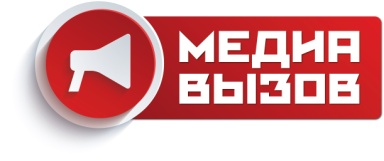 ПОЛОЖЕНИЕО ВСЕРОССИЙСКОМ КОНКУРСЕ МОЛОДЫХ ЖУРНАЛИСТОВ«МЕДИАВЫЗОВ-2022»Конкурс направлен на выявление талантливых молодых журналистов, имеющих яркую гражданскую позицию, желающих и способных брать на себя социальную ответственность, умеющих отстаивать истину и быть честными в объективном освещении проблем социально-экономического характера, культуры и спорта.Общие положенияНастоящее Положение о конкурсе молодых журналистов (далее – Конкурс) определяет цели, задачи, участников, номинации, организатора, жюри конкурса, устанавливает сроки, место и порядок его проведения, а также порядок конкурсного отбора и награждения победителей, источники финансирования мероприятия.Конкурс является открытым.Цель конкурса: выявление и поддержка талантливой молодежи в области медиакоммуникаций, популяризация творчества начинающих журналистов, привлечение внимания региональных СМИ и общества к проблемам, волнующим молодежь.Задачи конкурса:выявление молодых перспективных журналистов из числа участников конкурса, определение наиболее профессиональных и творческих работ;повышение качества студенческих СМИ;презентация опыта успешно реализованных молодежных медиапроектов;развитие способности к эффективной коммуникации и нетворкингу;Сроки и место проведения конкурса23 марта – начало приема заявок на конкурс;      20 апреля – окончание приема заявок на участие в конкурсе;20 апреля по 10 мая – голосование жюри;13 мая – подведение итогов Конкурса, награждение победителей.      Конкурс и награждение проводятся на базе Забайкальского государственного университета (г. Чита).Участники конкурсаВ Конкурсе могут принимать участие молодые люди в возрасте до 27 лет включительно (далее – Участники Конкурса).Число Участников конкурса по каждой номинации должно быть не менее двух. В случае если число Участников будет меньше, Конкурс по данной номинации считается несостоявшимся.Номинации конкурса«Лучший видеосюжет»;«Лучший аудиосюжет»;«Лучшая публикация в печатных изданиях»;«Лучший материал интернет-журналистики»;«Лучшее студенческое СМИ»;«Лучший материал школьной журналистики»;«Журналистский проект: серия тематических материалов»;Специальная номинация «Культура и история». Номинация приурочена к году культурного наследия России, объявленного в нашей стране. Принимаются работы, посвященные популяризации народного искусства, сохранению культурных традиций, памятников культуры, этнокультурного многообразия.Организаторы конкурсаКонкурс проводится кафедрой журналистики и связей с общественностью, отделом по связям с общественностью и СМИ Забайкальского государственного университета, при поддержке Управления пресс-службы и информации Правительства Забайкальского края, Забайкальского регионального отделения Общероссийской общественной организации «Союз журналистов России» (далее – Организаторы Конкурса).Организаторы Конкурса осуществляют:- публикацию в СМИ и размещение в сети Интернет извещения о Конкурсе и информации об его итогах;- организацию работы по модернизации и информационному сопровождению площадки конкурса (официальная страница Конкурса в социальной сети «ВКонтакте»);- утверждение состава жюри Конкурса;- подготовку и проведение мероприятий в рамках Конкурса, в том числе награждение победителей.Порядок проведения конкурсаНа конкурс принимаются материалы, опубликованные в СМИ, размещенные в сети Интернет или вышедшие в эфир в период с 1 января 2021 г. по 20 апреля 2022 года.Положение, список жюри, список участников конкурса, конкурсные работы публикуются на официальной странице социальной сети «ВКонтакте» Конкурс молодых журналистов «МедиаВЫЗОВ» https://vk.com/mediachallenge.Участники Конкурса в срок до 20 апреля  2022 года (включительно) подают заполненную в электронном виде заявку по форме (согласно приложению № 1 к настоящему Положению), сопровождают заявку личной фотографией (отдельным файлом) и предоставляют в электронном виде (ссылкой на яндекс, гугл.диск или облако майл.ру) конкурсные материалы с указанием заголовка, даты и места публикации (выхода в эфир), на электронный адрес: conkurs.media-vyzov@mail.ru с пометкой «МедиаВЫЗОВ». Работы, присылаемые на конкурс, в номинации «Лучшая публикация в печатных изданиях» и других номинациях, если это сканы или пдф.файлы, необходимо также загрузить на яндекс.диск или гугл.диск и прислать ссылку на них.   Форматы подачи материаловА) Журналисты печатных СМИ: опубликованные текстовые материалы (скан публикации) в формате .pdf размером не более 4 mb, или ссылку на материал в электронной версии газеты\журнала. Каждый автор может подать на конкурс не более 3 текстов.Б) Журналисты телевизионных студий: сюжеты хронометражом не более 5 минут в виде ссылок на видеофайлы размещенные в сети Интернет на видеохостингах (YouTube, Vimeo и т.п.) – не более 3 видео;В) Журналисты радиостудий: радиосюжеты — хронометраж до 5 минут (аудиофайлы в формате .mp3 размером не более 15 mb или ссылок на аудиофайлы, размещенные в сети Интернет)  – не более 3 материалов;Г) Журналисты информационных агентств или иных интернет-ресурсов: ссылки на материалы в действующие разделы (рубрики) в сети Интернет – не более 3 текстов;Д) Студенческие СМИ: не менее 3 выпусков издания/программы в формате .pdf или ссылки на видеоматериалы в Интернете;Е) Журналистский проект: не менее 3 материалов, объединенных общей темой в формате .pdf или ссылки на видеоматериалы в Интернете.5. Конкурсные материалы, представленные в одной номинации, не могут участвовать в другой номинации.Заявки на участие в Конкурсе, представленные по истечении срока приема заявок, не принимаются.Порядок конкурсного отбора и награждения победителейЧлены жюри оценивают работы по 10-балльной шкале, в соответствии с критериями Конкурса, и заносят оценки в оценочный лист.Все работы, представленные на Конкурс, оцениваются по следующим критериям:а) соответствие целям Конкурса и номинации;б) глубина содержания, полнота и образность раскрытия темы;в) соответствие материала специфике и методологии канала коммуникации;г) оригинальность идеи, творческий подход к обработке фактуры;д) социальная значимость, выраженность гражданской позиции.Победители в рамках каждой номинации Конкурса определяются большинством набранных баллов.Победители Конкурса за занятое первое место награждаются дипломами и ценными подарками в номинациях «Лучший видеосюжет»; «Лучший аудиосюжет»; «Лучшая публикация в печатных изданиях»; «Лучший материал интернет-журналистики»; «Лучшее студенческое СМИ»; «Лучший материал школьной журналистики»; «Журналистский проект: серия тематических материалов»; «Культура и история». Предусматривается ряд специальных призов по отдельным номинациям.Участники конкурса получают Сертификат участника в электронном формате (по запросу участника).Жюри конкурсаЖюри оценивает представленные работы, подводит итоги, оказывает помощь и всестороннее содействие участникам конкурса. Члены жюри работают в рамках Конкурса на добровольной и безвозмездной основе.Председатель жюри: Ерофеева Ирина Викторовна, доктор филологических наук, заведующий кафедрой журналистики и связей с общественностью Забайкальского государственного университета.Заместители председателя:Шадрин Роман Алексеевич, начальник Управления пресс-службы и информации Правительства Забайкальского края Потяев Александр Викторович, председатель Забайкальского регионального отделения Общероссийской общественной организации «Союз журналистов России»;Члены жюри:Аргылов Никита Антонович, директор департамента коммуникаций и медиа Школы искусств и гуманитарных наук Дальневосточного Федерального университета;Болтаевская Юлия Сергеевна, редактор общественно-политического отдела газеты «Забайкальский рабочий»;Вершинина Екатерина Геннадьевна, корреспондент ГТРК "Чита";Вырупаева Мария Викторовна, радиожурналист, старший преподаватель кафедры журналистики и связей с общественностью ЗабГУ;Гришанина Анастасия Николаевна, кандидат филологических наук, доцент кафедры теории журналистики Высшей школы журналистики и массовых коммуникаций Санкт-Петербургского государственного университета;Гриднев Сергей Иванович, обозреватель редакции газеты "Забайкальская магистраль" – филиала АО "Издательский дом "Гудок";Ершов Юрий Михайлович – доктор филологических наук, профессор кафедры журналистики филиала Московского государственного университета имени М. В. Ломоносова в городе Севастополе;Ильченко Сергей Николаевич, доктор филологических наук, доцент кафедры телерадиожурналистики Высшей школы журналистики и массовых коммуникаций Санкт-Петербургского государственного университета;Казак Анна Александровна, редактор информационных проектов сетевого издания «МК» в ЧитеКазанцева Елена Балдандоржиевна, заместитель начальника Управления пресс-службы и информации Правительства Забайкальского края  Князева Елена Станиславовна, ведущая программ «Радио России-Чита» ГТРК "Чита";Кузичев Алексей Геннадьевич, заместитель начальника Управления пресс-службы и информации Правительства Забайкальского края;  Лобачева Марина Витальевна, старший преподаватель кафедры журналистики и связей с общественностью ЗабГУ;Лоскутникова Елена Анатольевна, сотрудник пресс-центра Управления судебного департамента Забайкальского края;Мясникова Эльвира Николаевна, старший преподаватель кафедры журналистики и связей с общественностью ЗабГУ;Магомедов Гамид Абдуллаевич, кандидат исторических наук, заведующий кафедрой печатных СМИ Дагестанского государственного университета;Носиков Александр Викторович, корреспондент информационной программы «Вести-Чита» ГТРК-ЧитаПолякова Юлия Александровна, главный редактор газеты «Университет» ЗабГУ;Рева Екатерина Константиновна, доктор филологических наук, заведующая кафедрой журналистики Пензенского государственного университета;Сафронова Ольга Викторовна, кандидат философских наук, доцент кафедры журналистики и связей с общественностью ЗабГУ;Селезнева Татьяна Анатольевна, ведущая информационных и развлекательных программ радиостанции «Европа плюс», «Авторадио» г. Чита; Савинова Ольга Николаевна, доктор политических наук, профессор, заведующая кафедрой журналистики Института филологии и журналистики Нижегородского государственного университета им. Н. И. Лобачевского;Сластина Елена Викторовна, обозреватель Забайкальской краевой газеты «Земля»Толстокулакова Юлия Валерьевна, кандидат филологических наук, доцент кафедры журналистики и связей с общественностью ЗабГУ; Тихомиров Степан Владимирович, главный редактор «Московский комсомолец в Чите»;Тихомиров Владимир Алексеевич, журналист, кандидат исторических наук, доцент кафедры журналистики и связей с общественностью ЗабГУ;Чемякин Юрий Владимирович, кандидат политических наук, доцент кафедры истории журналистики департамента «Факультет журналистики» Уральского федерального университета им. Б. Н. Ельцина;Чистякова Любовь Юрьевна, пресс-секретарь губернатора Забайкальского края;Шайтанова Екатерина Александровна, главный редактор ИА «Чита.ру» Шестёркина Людмила Петровна, доктор филологических наук, профессор, декан факультета журналистики Южно-Уральского государственного университета.    Финансирование конкурсаФинансирование конкурса осуществляется за счет организаторов и спонсоров.Контакты:Координатор конкурса Марина Витальевна ЛобачеваТелефон: 8-924-274-96-10 (WA, Viber)E-mail: conkurs.media-vyzov@mail.ru                                                                                                                                             ПРИЛОЖЕНИЕ № 1Заявка журналистана участие в конкурсе «МедиаВЫЗОВ»ОБЯЗАТЕЛЬНО заполните все поля заявкиСсылки на материалы (в формате: название материала + ссылка. Сканы и пдф.файлы не принимаются). 1.2.3.Ф. И. О. полностьюГород Место работы/учебы/должность - полностьюНоминацияГод рожденияКонтактный телефон участника и адрес электронной почтыФИО и контактный телефон руководителя редакции, медиацентра и т.д. (для школьных и студенческих СМИ)Адрес электронной почтыруководителя (Для школьных и студенческих СМИ)Планируете ли вы участвовать в церемонии награждения участников конкурса в г. Чита (Забайкальский край)?да/нет